Georgian CollegeStudents’ AssociationCONSTITUTIONCampus By-LawsBarrie CampusTable of Contents         Vision         Mission StatementDefinitionsGCSA Structure         Executive CouncilStudent DirectorsGCSA RepresentativesGCSA Board of DirectorsStudent Athletic Association (SAA)         Honourarium By-lawElections Policies and ProceduresReferendum Policy & ProceduresPosting and Solicitation PolicyCollege Committee InvolvementClubs and AssociationsFinancial Policies and ProceduresOfficial LogoConflicting StatementsAmendments and Review of the By-lawsGeorgian CollegeStudents’ AssociationCONSTITUTIONCampus By-LawsBarrie CampusRevised Date: March 2015Approved Date: VisionTo be a leader in student engagement.GCSA Mission StatementTo connect with our student body to gain the knowledge necessary to effectively advocate for all students at Georgian College by providing services, activities and opportunities.DefinitionsGCSA refers to the Barrie Campus of the Students’ AssociationVP refers to the Vice Presidents of the GCSAThe Executive refers to the Executive Council consisting of The President, The VPs of Administration, Social, Internal Relations, Athletics, Marketing, and External.Student Directors refers to the elected representatives whom make up the Board of Directors.S.A.A. is the Students’ Athletic Association.S.E.C. is the Students’ Executive Council which is comprised of all GCSA Executives from each campus with an established student governing body.Constitution refers to the governing document of the GCSA for all campuses of Georgian College.College refers to Georgian College.By-laws refers to the GCSA By-laws for the Barrie Campus of Georgian College Students’ Association.GCSA StructureThe Barrie Campus Students’ Association is comprised of: The Executive (7)The Student DirectorsThe Student Athletic Association (S.A.A.) (See Section IX)The Advisor(s) (Ex-Officio)See Appendices A & B & C (GCSA Organizational Structure Chart, College Organizational Chart, Student Life Organizational Chart)Executive CouncilThe Executive Council is made up of the seven GCSA Executives. The positions include the President and the Vice Presidents of Athletics, Administration, External, Social, Marketing, and Internal Relations.All GCSA business matters affecting the activities, events, contributions, GCSA businesses, staffing and services may be handled at properly constituted meetings of the Executive Council.The Advisor (ex-officio) is to be present at all official meetings of the Executive Council.The Executive Council will be elected in the winter general elections.See Appendix D (Executive Job Descriptions)Student Directors  Student Directors are elected to fill the positions on the GCSA Board of Directors. Their duties shall be, but not limited to, act as a liaison between GCSA and the student body through the development of a class representative team, assist with events and activities, and attend the GCSA Board of Directors meetings.  See Appendix E (Student Director Procedures & Job Descriptions)GCSA RepresentativesGCSA Representatives are volunteers of the student body that shall:Be responsible for distributing information on GCSA activities and servicesBring forward to the designated GCSA Director any program specific issues, concerns or announcements.Act as a liaison between GCSA and the student body.Help with the marketing and communications of GCSA activities and events by keeping classes informed well in advance of the dates. Attend Monthly meetings organized by the designated GCSA Director.The GCSA Board of DirectorsThe GCSA Board of Directors is comprised of the Executive, the Student Directors and the SAC Advisors (ex-officio). It is the mandate of the Board to address concerns of the student body and to vote on issues regarding events, activities and services that may require the expenditure of GCSA funds, not budgeted for, or exceeding budgeted amounts. The Board is also required to assist with the promotion of GCSA’s various services and activities through the meetings with the class representatives and/or any other means appropriate. These meetings shall be chaired by the President (or designate) who will follow Robert’s Rules of Order and only vote in the case of a tie. The GCSA Directors will meet at least by-weekly and GCSA retains the right to hold extra meetings as necessary.S.A.A. (The Students’ Athletic Association) The S.A.A. Constitution is and shall remain a part of the GCSA By-laws. Amendments to the S.A.A. Constitution shall be presented to the GCSA  for ratification after it has been passed by the S.A.A.See Appendix F (The Students’ Athletic Association Constitution)Honourarium By-law This by-law is made in accordance with Article VIII Section 2 of the  GCSA. Constitution.There shall be honourarium for the Executive and the Student Directors, consisting of a monetary payment.Honourarium shall be as follows:The President may receive up to $4000 (Four Thousand Dollars) at the end of each academic term (not including GCSA Paid Co-operative semesters). The Vice Presidents of Administration, Athletics, Social, External, Marketing and Internal Relations may receive up to $3600 (Three Thousand Six Hundred Dollars) at the end of each academic term (not including SAC Paid Co-operative semesters).The Student Directors may receive up to $1000 (one thousand Dollars) at the successful completion of each academic term. The Executive and the Directors are required to complete a performance review prior to receiving a honourarium. Honourarium Review Reports by the Executive are due at the end of every month.One GCSA Advisor shall be present during all reviews for executives and may be brought into the reviews for the directors as necessary. Pay dates may be arranged for monthly, the midway point in the semester and/or the end of the semester. All Executive members and Directors are required to sign the contract as provided in their orientation package.Should a GCSA member apply for and receive a GCSA paid co-operative position, they may not eligible for honorarium for that semester. See Constitution for full rules.Should an Executive, during their term of office, accept a co-operative placement off-campus, and is able to fulfill the required duties of the position, he/she may be eligible for a honourarium upon review.For all reviews, honourarium review reports and appointments need to be completed prior to the end of the month following the month under review.Failure to complete the review within the time required may result in a percentage loss of the honourarium.Written review reports need to be received 24 hours before the scheduled review appointment. Failure to do so may result in a cancelled honourarium and percentage loss. Honourariums may be deducted based on the following:Missing a meeting without reasonable justification and or 48 hours’ notice -  up to 25% may be deducted.Not completing duties within the job description on a timely basis up to 25 % deducted.Not completing the required office hours up to 2 % may be deducted.Not completing the required goals set by the VP and the advisor up to 25%Absence due to Illness or emergency (unless self-inflicted) will not be deducted. GCSA may, from time to time, need to address actions that may require disciplinary action. Refer to the Constitution for Guidelines on Discipline. If there are no set guidelines or precedent, it may be referred to the Advisors for suggestions and possible resolution.See Appendix H (GCSA. Contract)See Appendix I and J (Honourarium Review Form Executive & Student Directors)Elections Policies and Procedures GCSA is responsible for hosting elections as needed throughout the year. The election for the Executive is held in the winter semester and the election for the Student Directors is held in August to be in place for the fall semester. GCSA holds the right to hire part time CRO and DRO student positions when needed.As stated in the GCSA Constitution, the GCSA Executive and Directors are elected to a twelve (12) month term. Some of the Student Directors may be elected in the Fall semester for two (2) consecutive semesters should they not be elected in the spring. Election of Directors shall take place as necessary, following the guidelines of Election Policies and Procedures. Executive terms of office shall commence May 1 and end April 30GCSA will follow the election guidelines within the GCSA Constitution and within the Election Policies and Procedures.See Appendix K (The GCSA Election Policies and Procedures).Referendum Policies and ProceduresGCSA may have the need to conduct a student referendum.  Please refer to GCSA. Constitution Article XVII.Posting and Solicitation PolicyGCSA shall strive, at all times, to work within and uphold the rules of the College’s Posting and Solicitation Policy. See Appendix L (Georgian College Posting and Solicitation Policy)College Committee InvolvementIt is the responsibility of the student leaders to attend the designated college committee meetings, as required, and report back to the rest of the council and SEC on the committee on a regular basis. Every attempt will be made to divide the committee membership up evenly and to best suit the timetable needs of each GCSA. member. GCSA Directors may sit on the various college committees. Clubs & AssociationsStudent groups looking to form a club or association can apply to GCSA for recognition. GCSA will request a Club/Association Request Package be completed. Once approved, these clubs are responsible for managing their finances through the GCSA office and are able to book space on campus for meetings and events. All GCSA Clubs/Associations are responsible for maintaining a staff/faculty advisor, and will communicate regularly with the GCSA VP of Internal Relations.  No student may hold two elected positions at the same timeSee Appendix M (Club/Association Request Package)GCSA FinancesGCSA BudgetGCSA is responsible for setting the yearly budget. This process is completed in consultation with the Advisors. GCSA will review and approve the operating budgets for all of the areas of GCSA including the contributions to The Athletic Department, Food and Beverage Operations, Orientation and Student Leadership. Capital ExpendituresGCSA may decide to support capital projects. In doing so, they may vote to access funds from their operating budget and/or due to GCSA Accounts and may commit to a long term repayment plan. These plans require consultation with the Advisors, College Management as well as completing a GCSA Motion.  GCSA MortgageGCSA currently has mortgages/loans with the college for the Student’s Athletic Centre and The Last Class expansion and is responsible for making annual repayment transfers according to the operating agreement.GCSA Financial Policies and Procedures DocumentFinancial Policies and Procedures Edited April 2013 PETTY CASHPetty cash should only be used for the payment of small expenses.The limit will be $50.00.  A Cash Receipts Summary form is required to be filled out and submitted to the Finance Officer with the original receipts attached.  Any other expenses over and above this amount of $50.00 should be paid for by College cheque.  A Cheque Requisition Form must be completed and forwarded to the Finance Officer to process.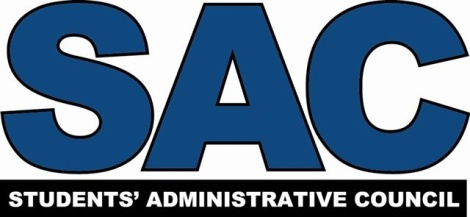 The Cash Receipts Summary form should record:name of person to be reimbursedamount of reimbursement (including HST)account number(s) to be expensedHST paid on purchase – split by 5% and 8%two authorized signaturesdatedCash advance limit is $50.00.  A Petty Cash Advance form must to be filled out with your account number and an authorized signature.  Cash Advances must be cleared within 30 days.A copy will be held in an advance file until cleared.  Once cleared filed monthly by journal # in batches of 50 and kept in the Finance Officer’s office in GCSA.	The Finance Officer will be the only person authorized to make payments from this fund.  The Custodian of the fund will therefore assume responsibility for the money.INVOICE PAYMENT PROCEDUREAll payments will be supported by a properly approved invoice and purchase order without exception unless specified somewhere else in an established College Policy, Procedure or Practice.These rules are in place to ensure the proper accounting methods and rationale are used for the spending of Student Activity FeesGCSA is responsible to the College Board of Governors for ensuring that the Student Activity Fee is spent in a financially responsible manner.  The Board of Governors has the authority to establish alternative methods if deemed necessary.Any College cheque must be requested through the proper coding of an invoice.  An invoice must have the appropriate cost centre and signature.All invoices must be submitted to the Finance Officer in accordance to the schedule set forth to receive a cheque.No signing officer should sign an invoice that has been requested by themselves. (i.e.,honourariums or advances).All expenses above FIVE HUNDRED ($500.00) dollars must be approved by the GCSA President prior to cheque being written.All requests for activity fee financial support over $500 must be tabled for at least one executive meeting in order to allow time for questions and researchThe President will appoint a designee while absent.If the President requests the cheque, then either VP will have the authority to approve.Any expense that won't be approved by an Executive Council Member then must be approved through a GCSA motion.All expenses above FIFTEEN HUNDRED DOLLARS ($1,500.00) must be brought to a GCSA meeting for approval through a motion.All conference requests and expected expenditures must be approved through a GCSA motion and a Conference Request Form completed All expenses must be submitted on a monthly basis or sooner.GCSA has the right to deny expenses through a motion. Copies of coded invoices are filed by journal # in batches of 50 and kept in the Finance Officer’s office in GCSA.3. ACCOUNTING PROCESSES FOR CLUBSa.   GCSA Recognized Student Clubs are to adhere to all  financial policies and procedures.b. All cash and/or cheques will be deposited into Rectrac System “Global Sales” at the front desk of the GCSA Office.  A receipt will be given to the person depositing the money as well as a copy for the club file in the office of GCSA V.P. Internal Relations.  The front desk staff will need to know:  the name of the person making the deposit, the club name, and the reason for the deposit.c. Any invoices to be paid by cheque should be received in the Student Life Finance Officer’s office by no later than Wednesday at noon to be processed for the College cheque run on Friday morning.  Invoices should be coded with your club account number (H.S.T. separate 1010-03049) as well as two (2) authorized signatures.  Cheques will be mailed out from the College’s Accounting Department Friday afternoon.d. All petty cash reimbursements are for incurred expenses less than $50.00.  A Cash Receipts Summary form must be filled out with your club account number and two (2) authorized signatures.e. Cash advance limit is $50.00.  A Petty Cash Advance form must to be filled out with your club account number and an authorized signature.  Cash Advances must be cleared within 30 days.f. A copy of your club monthly account balance will be printed from the College’s Banner System.  You will receive a copy as well as a copy for your file in the GCSA V.P. Internal Relations office.4. TRAVEL REIMBURSEMENT PROCEDUREAny approved GCSArelated travel and miscellaneous, other expenses that have been incurred while on College business are eligible for reimbursement.The Statement of Travel Reimbursement form is to be completed legibly in ink by the GCSA Executive/Staff seeking reimbursement as follows.  The employee should specifically state:  The name, division and phone number of the employee;The amount (s) of expense and to which account (s) it is to be charged with the College;The date on which the expenses were incurred;Where the employee travelled from and where he/she travelled to.  The purpose of the trip must also be stated;The total kilometers travelled on the trip, if the employee used his/her own vehicle;Additional amount (s) being claimed for reimbursement under the appropriate categories on the form including details regarding, “other” Expenses under the “remarks” heading;Employee’s signature and date of signing.Reimbursement is based on:Actual College related travel costs incurred supported by receipts except when using private automobile;Miscellaneous other expenses that are supported by receipts;An approved kilometric travel allowance for use of private automobiles;Per Diem rates established as part of agreements for employees involved in special projects or international travel.The Statement of Travel Reimbursement withReceipts and/or cash advance documentation together with the balance of unused cash, attached to it, must be signed by the employee and the employee’s direct supervisor.Out-of-Province Travel form.The Statement of Travel Reimbursement form is then to be submitted to the Finance Officer, Student Life Department for processing reimbursement.  This must be done within seven (7) business days of completion of activity.Official LogoConflicting StatementsWhereby, any conflicting statements between the GCSA. By-laws and the Constitution occur, the Constitution shall override the By-laws.Amendments and Review of the By-lawsThere is to be a By-law Review Committee struck that will include the Advisor, The gcsa Vice President Administration, The GCSA President and any other members that the President sees fit.Review of By-laws may be conducted annually.Appendix A: Executive Job DescriptionsGCSA President Shall:Shall participate in selection committees established to hire full time student life staffBe the lead contact for request to GCSA for student representation on college committees Delegate tasks to VPs and directors where appropriateShall represent GCSA at senior management committeesSupport and assist with GCSA training and professional developmentShall monitor the activities of the VPs to ensure the fulfillment of their job descriptions and be present for each honorarium review along with the Student Life ManagerBe made aware of all major purchases for the GCSA office including SWAG, furniture and equipmentResponsible for the overall direction and leadership of councilShall chair the constitutional and by-law review committeesShall attend Board of Governors’ meetings as requestedShall attend college meetings involving subsidiaries and businesses upon requestAssist with Barrie hosted SEC meetingChair the Job Description Review Committee, that must include the Student Life Advisor and/or the Manager of Residence and Student LifeChair (or designate) executive or board of director meetingsShall attend college meetings as requested by the GCSA president or a college officialRequired to be available within the GCSA office for a minimum of 24 hours a week; be open to hearing student issues and concernsAssist fellow council members as requiredShall work closely with Manager for Residence and Student Life as well as the Student Life ManagerMust maintain all GCSAdocument and records in an organized fashion and relinquish all those documents or records in their care to the successful incumbent at the end of the termWill provide reports as requested by the Student Life Manager as well as a year-end reports (for example: a transition binder)Assist with the organization and coordination of all college wide events on behalf of GCSA(for example: orientation)Develop, implement, and commit to a one-year operational plan that identifies the executives’ goals and objectivesParticipate in ongoing professional development (may include irregular hours)Assist with general office duties and inquires (for example: insurance questions)Strive to ensure that the executive and board of directors are aware of GCSA services and activitiesMust be informed of all services of GCSA and its businessesMust participate in the orientation and training of your successor at change-overShall attend all meetings of executive, directors, SEC, in-service, and team buildingShall represent the students to the best of their abilityWill adhere to (and review) GCSA, policies, procedures, by-laws, and constitution as requiredAdhere to all college policy and proceduresResponsible for working within the budget attributed to your portfolio, and presenting your budget updates upon requestWork with the Student Life Manager on the procurement of goods and services for GCSAParticipate in an annual review of all student ancillary fees and budget review (usually at SEC)Responsible for keeping Outlook calendar updated in a timely manner as well as responding to work emails and messages in a timely manner (i.e. less than 24 hours)Be available to meet regularly (minimum of monthly) with the Student Life ManagerPresent succeeding budget to council for approvalRequired to attend off campus and weekend conferencesAll Barrie Campus VP Shall:Shall attend college meetings as requested by the GCSA president or a college officialRequired to be available within the GCSA office for a minimum of 24 hours a week; be open to hearing student issues and concernsAssist fellow council members as requiredShall work closely with Manager for Student LifeMust maintain all GCSA document and records in an organized fashion and relinquish all those documents or records in their care to the successful incumbent at the end of the termWill provide reports as requested by the Student Life Manager as well as a year-end reports (for example: a transition binder)Assist with the organization and coordination of all college wide events on behalf of GCSA(for example: orientation)Develop, implement, and commit to a one-year operational plan that identifies the executives’ goals and objectivesParticipate in ongoing professional development (may include irregular hours)Assist with general office duties and inquires (for example: insurance questions)Strive to ensure that the executive and board of directors are aware of GCSA services and activitiesMust be informed of all services of GCSA and its businessesMust participate in the orientation and training of your successor at change-overShall attend all meetings of executive, directors, SEC, in-service, and team buildingShall represent the students to the best of their abilityWill adhere to (and review) GCSA, policies, procedures, by-laws, and constitution as requiredAdhere to all college policy and proceduresResponsible for working within the budget attributed to your portfolio, and presenting your budget updates upon requestWork with the Student Life Advisor on the procurement of goods and services for GCSAParticipate in an annual review of all student ancillary fees and budget review (usually at SEC)Responsible for keeping Outlook calendar updated in a timely manner as well as responding to work emails and messages in a timely manner (i.e. less than 24 hours)Be available to meet regularly (minimum of monthly) with the Student Life ManagerPresent succeeding budget to council for approvalMay represent the President in their absence, upon requestRequired to attend off campus and weekend conferencesThe Barrie campus VP of Administration Shall:Shall sit on constitution and by-law review committeesShall compile agenda items for all executive and board of directors meetings and distribute at least 24 hours before each meeting (submitted to the Student Life Manager)Coordinate any special guest presenters at executive or board or directors meetingsPlan and implement professional development activities for the Board of DirectorsCoordinate GCSA Directors’ holiday banquetResponsible for recruitment and training of student directorsResponsible for the GCSA election processes including executive and board of directorsShall coordinate the honorarium reviews for student directorsEstablish a means of regularly communicating with student directorsShall be the official recorder of the minutes of any or all executive and board of directors meetings and keep recorded copy of the minutes for the duration of the term of officeDistribute the completed minutes within 48 hours of the meeting (including to the Student Life Advisors and Board of Governor)Responsible for filing and following up with any action required on any motions discussed within 48 hoursExternal Financial request require a motion, that motion needs to be copied to the financial officer to be processed and the VP admin must also contact the requestor with a response within 48 hours of the motion being brought up (including a negative response)Responsible for recording all board of director meetings using a Dictaphone or voice recorder (this can be easily referred to while completing the minutes and to double check on conversations)Must take attendance at all meetingsThe Barrie campus VP of Marketing shall:Recruit staff and volunteers to assist with the marketing of GCSA events and services (promo team)Responsible for advertising for all GCSA related activities, special initiatives, and servicesMaintaining the GCSA bulletin boards throughout the campus, keeping them current with informationProvide approval for poster requestsShall develop a working relationship with local media (for example: news releases)Pay close attention to detail of all marketing materials to ensure professional and accurate information is being presentedEnsure proper logo/branding is utilized in all marketing materialsShall develop a working relationship with the Colleges’ marketing departmentShall work closely with the graphic designer within the GCSA department on creative marketing materials and effective  online features (FB, BB) Monitor and update social media outlets that represent SAC through the staff Graphic Designer for GCSA (provide the appropriate and current information)Attend regular event and promotion meetings (minimum by-weekly)Work closely with VP Activities to follow the event proposal forms they provide Work with the Student Life Manaer to acquire GCSA branded “swag” and/or uniformsCoordinate GCSA presence at all exhibited events (Preview, Open House, Orientation)The Barrie VP of Social shall:Work closely with the Student Life Manager to develop a yearly calendar of eventsPromote a sense of community through activities and programsOrganize GCSAspecial events, activities and awareness weeks Follow procedures for organizing events including pre, during and post event duties Assist with the coordination of the annual GCSA appreciation banquetBe the liaison to the travel company that coordinates the student trips (be involved in the process of selecting that company)Work closely with the VP marketing to ensure events are promoted promptly and effectively by communicating the event particulars in a timely manner (fill out the event proposal form)Coordinate fundraising endeavors that SAC commits to Establish an event crew to assist with the organization of GCSA events (for example: concerts)In consultation with the Student Life Manager, work with the production companies and agents for artists, to negotiate contracts for live entertainment Attend regular event and promotion meetings (minimum by-weekly)Be available to attend COCA (Canadian Conference of Campus Activities) Conferences The Barrie VP of Internal Relations shall:Responsible for informing the VP admin of internal (GCSA) requests or agenda itemsWork with internal groups on funding requests that need to go to councilShall act as the liaison for student clubs and associations in order to ensure they are organized Shall review and update the club and association application package and the constitution that governs clubs and associationsShall approve all payment authorization forms by clubs and associations (working with financial officer when required)Responsible for coordinating the food locker program Chair any GCSA endowment, scholarship and/or awards committees (for example; GCSA appreciation banquet)Keep accurate records of revenues and expenses for clubs and associations Maintain club and association files (keep them accurate and up to date) Be available to sit on selection committees for part time student positions within the GCSA officeThe Barrie Campus VP External shall:Responsible for the promotion of Municipal, Provincial, and Federal electionsAssist with planning for annual leadership conferences, training retreat, awards banquets, and holiday partiesKeep a running list of volunteers, community members, and charitable donations Assist with the coordination and planning of an annual charity event for the students on Barrie campus (with proceeds benefiting the Barrie community Be the Barrie Campus representative for the Diversity committee and campaign Take minutes in the absence or the VP admin and speak in the absence of the president Maintain the general GSCA office area, ensuring that calendars, postings, handouts, pamphlets, and information is available for students Co-ordinate charitable donations from community partners and businessesThe Barrie Campus VP of Athletics shall:Attend OCAA annual general meetingsAssist with the development of the Athletic programs for the upcoming year in conjunction with the athletic staff and SAAStrive to ensure that GCSA is aware of all athletic services and activitiesShall participate in the part time athletic staff trainingShall be present for the honorarium review process for the SAA positionsAssist with athletic banquets and special events throughout the yearAssist the SAA with marketing and promotions for athletic eventsSupport home games/promotionsCoordination of Barrie hosted intercampus athletic eventsAssist the athletic department in the review of the budgetAssist with the training of the SAAChair the SAA meetingsWork on special projects for the athletic departmentMust work together with the athletic staff and SAA to create a positive image and increase college awareness of athletic services and activitiesIn charge of SAA elections in consultation with the Manager of AthleticsAppendix B: Student Directors1. The Barrie Campus GCSA Directors Shall:Attend all weekly (or as necessary) GCSA Board Meetings.Vote on College issues that are not deemed executive mandated.Complete a honourarium review on a  semester basis.Give the Executive Council direction on issues that will be voted on at the SEC business meetings.Assist with GCSA events and activities (concerts, pub nights, awareness weeks, etc.)Assist with GCSA elections and by-elections.Assist with the Food Locker program.Assist with marketing strategies for GCSA events and activities.Aid in reviewing GCSA policies and procedures (Constitution, By-Laws, etc.)May sit on committees and event planning teamsAssist with fundraising initiatives of GCSAPlan an event to either inform or get student involvement (i.e. Fundraiser or awareness week booth)Complete at least four office hours per week in the GCSA officeAppendix C: SAA ConstitutionGeorgian CollegeStudents’ Athletic AssociationCONSTITUTIONAPPROVED: 		April 2012Revised: 			April 2012Article I:NameThe name of the athletic committee shall be the Students’ Athletic Association (SAA).Article II:	PurposeThe purpose of the SAA is to organize and carry out functions pertaining to athletics, including varsity sports, campus recreation, and fitness, as directed and considered appropriate by the Students' Administrative Council (SAC), for the enjoyment of full-time and part-time students studying at Georgian College (Barrie campus).Article III:Membership of SAASection 1The members of the SAA shall consist of SAC activity-fee paying students of Georgian College and the UPC.Section 2No group of students shall function as a sports organization/association within the college unless it has received written approval from the SAA.Section 3No student shall represent the SAA in any way unless they have the written approval for such actions and is responsible to the SAA.Article IV:ResponsibilityThe SAA is responsible to the SAC Vice President Athletics (hereinafter referred to as the President) for all its actions and events. The President is in turn responsible to the SAC.Article V:ObjectivesThe objectives of the SAA are:To organize, promote, and support athletics at Georgian CollegeTo organize various athletic activities in a variety of sportsTo maintain and support the rights of all students to use the athletic facilities to their fullest capacityTo ensure the athletic interests of all students are recognized and the activities and services are supportedArticle VI:StructureSection 1The SAA shall consist of the following members:President (SAC Vice President Athletics) electedCoordinators:b.	Varsity Coordinator electedc.	Campus Recreation Coordinator electedd.	Fitness Coordinator electede.	Marketing & Promotions Coordinator electedEx-officio members (officers):f.	Varsity Officer  full-time staffg.	Campus Recreation Officer   full-time staffh.	Fitness Officer   full-time staffi	Marketing & Promotions Officer  full-time staffj	Facility Supervisor  full-time staffSection 2The President is elected by the students of Georgian College during the general SAC Elections of the same year.Section 3The committee shall be empowered to deal with routine athletic matters in order to expedite sports events and related subject matter but shall at all times be responsible to the President.Article VII:Honorarium Section 1:For SAA members to be eligible for the full honorarium amount they must complete a total of 80 hours per semester.Section 2:Increases in honorarium may only be made for the next SAA Section 3: Honorarium will be subject to the following performance standards:Attending weekly meetings as scheduled by the PresidentCommunicating regularly with the corresponding athletic coordinator through weekly scheduled meetings. Attending all possible events relating to that coordinators specific job role.Attending other SAA and SAC events to help support and encourage student participation in athletics and student life.Meeting the specific job requirements and duties as specified in the SAA constitutionThe honorarium process for review will be outlined by the current SAA Coordinators may have the right to appeal the decision regarding their honorarium payout through a written notice to the Manager of AthleticsArticle VIII:Duties of SAA MembersSection 1: PresidentTo direct and supervise the affairs of the SAA with the assistance of the full-time athletic staff, SAC, and Student Life DepartmentTo monitor and allocate accordingly to the SAA budgetTo call, prepare the agenda for, and chair the SAA meetings  To handle all correspondence and incidentals pertaining to the SAA and to work closely with all athletic department officers and coordinatorsTo be the custodian of all minutes and records other than those of the finances of the SAAShall at all times respect, support, and promote the Athletic Department and its activities and servicesShall represent SAA at official college events such as Orientation day, Preview day, Open house, Residence move in, and Orientation dayShall attend Ontario Athletic Association and Canadian College Athletic Association general meetings when requiredShall attend Campus Recreation and Marketing & Promotion conferences when requiredThrough collaboration with the coordinators and officers, shall have input into program design evaluation, marketing and promotionsAll co-ordinators shall be entitled to receive CPR, First Aid and AED TrainingSection 2: Varsity CoordinatorTo sign an SAA Contract upon the start of term of office and read the SAA Constitution in fullUpon formal request, assume the duties of the President of the SAA in his/her absence To act as a liaison between the Athletic Department and the students of Georgian College in reference to varsity sportsOn a regular basis, update the President on varsity activityTo assist with and ensure all promotion, publicity, and necessary media coverage, internally and externally, is completed for all varsity events, in consultation with the Varsity Officer To act as an advisor to the Athletic Department for the students' varsity needs, regular meetings with varsity captains or representative through the year, therefore having input to program designTo assist with student staffing issues relating to varsity programmingTo be aware of all SAC and SAA events and assist where necessaryPrepare, on a regular basis or as requested, varsity portfolio reports for the PresidentSubmit written Honorarium reports prior to the end of the review period to the President and Varsity OfficerTo coordinate and be responsible for home games and hosted events In conjunction with the Varsity Officer, organize the varsity banquetsWork closely with the SAC to develop and promote varsity events at Georgian College within the ResidenceComplete a minimum of 20 hours per month in order to be eligible for the full honorarium amountAttend all SAA MeetingsSection 3: Campus Recreation CoordinatorTo sign an SAA Contract upon the start of term of office and read the SAA Constitution in fullUpon formal request, assume the duties of the President of the SAA in his/her absence To act as a liaison between the Athletic Department and the students of Georgian College in reference to campus recreation activitiesOn a regular basis, update the President on campus recreation activityTo assist with and ensure all promotion, publicity, and necessary media coverage, internally and externally, is completed for all campus recreation events, in consultation with the Campus Recreation OfficerTo act as an advisor to the athletic department for the students’ campus recreations needs, therefore having input to program designTo assist with student staffing issues relating to campus recreation programmingTo be aware of all SAC and SAA events and assist where necessaryPrepare, on a regular basis or as requested, campus recreation portfolio reports for the PresidentSubmit written Honorarium reports prior to the end of the review period to the President and Campus Recreation OfficerTo act as student advisor to all athletic clubs and groupsMay attend the CIRA Ont., CCCR Student Conference annual meetings as requestedTo review and respond to possible rule and regulation changes and update as required in conjunction with the Campus Recreation OfficerAssist with championship games including the presentation of the trophy and team photosKeeping in mind the demographics of the student body, work toward maximizing participation in campus recreation to be inclusive to all student groupsAct as an official as required for intramural or extramural eventsIn conjunction with the Campus Recreation Officer, organize the intramural/extramural banquetsWork closely with the SAC to develop and promote campus recreation events at Georgian College Complete a minimum of 20 hours per month in order to be eligible for the full honorarium amountAttend all SAA meetingsSection 4: Fitness CoordinatorTo sign an SAA Contract upon the start of term of office and read the SAA Constitution in fullUpon formal request, assume the duties of the President of the SAA in his/her absence To act as a liaison between the Athletic Department and the students of Georgian Colleges in reference to fitness activitiesOn a regular basis, update the President on fitness activityTo assist with and ensure all promotion, publicity, and necessary media coverage, internally and externally, is completed for all fitness events, in consultation with the Fitness OfficerTo act as an advisor to the athletic department for the students’ fitness needs, therefore having input to program designTo assist with student staffing issues relating to fitness programmingTo be aware of all SAC and SAA events and assist where necessaryPrepare, on a regular basis or as requested, fitness portfolio reports for the PresidentSubmit written Honorarium reports prior to the end of the review period to the President and Fitness OfficerTo act as a student advisor to all fitness clubs and groupsAssist coordinators in planning the year end banquetsMay attend fitness conferences and special events as requestedEnsure all Fitness Rules/Regulations are updated, approved, and conveyed each springWork closely with the SAC to develop and promote fitness events at Georgian College Complete a minimum of 20 hours per month in order to be eligible for the full honorarium amountAttend all SAA meetingsSection 5: Marketing & Promotions CoordinatorTo sign an SAA Contract upon the start of term of office and read the SAA Constitution in fullUpon formal request, assume the duties of the President of the SAA in his/her absence On a regular basis, update the President on marketing and promotions activityTo assist with student staffing issues relating to marketing and promotions To be aware of all SAC and SAA events and assist where necessarySubmit written Honorarium reports prior to the end of the review period to the President and Marketing & Promotions Officer To ensure all promotion, publicity, and necessary media coverage, internally and externally, is completed for all varsity, campus recreation, and fitness eventsTo recruit, train and co-ordinate a student athletic marketing and promotion team along with the marketing officer.To ensure efficient communication between the Manager of Athletics, Varsity Officer,  Campus Recreation Officer, Fitness Officer, President, the other members of SAA, SAC , and the Athletic DepartmentTo uphold the respected image of the Athletic Department within the college system and the communityTo work closely with all SAA, Public Relations, and Promotions with the SAC Vice President Marketing in order to ensure all college activities are appropriately advertised and that all college posting policy rules are followedPrepare, on a regular basis or as requested, marketing and promotions portfolio reports for the PresidentMay attend conferences and special events as requestedTo record all SAA Meeting minutes and provide an official copy to the President within 2 business days of the meetingComplete a minimum of 20 hours per month in order to be eligible for the full honorarium amountAttend all SAA MeetingsSection 6: Full-Time Athletic Staff Train students (including SAA members) and interpret college policies as well as those of SACGuide and advise the SAA in all areas of programming, policies, and special eventsThe staff shall be at liberty to make suggestions and to introduce matters for discussion but shall remain ex-officio members of the SAAReview the implementation of any motion of the SAA (on occasion it may be necessary to refer motions to the SAC or the Manager of Student Life for resolution, solution, or input)Article IX:Resignation and Impeachment of SAA MembersSection 1Should any member of the SAA fail to achieve a semester weighted average of 60% (full-time students and must have no more than 1 failure per semester and students taking less than 4 courses must have no failures) for their respective program in semester examinations, or find that he/she is unable to perform the duties of office, he/she shall at once submit their resignation to the President. Section 2The Manager of Athletics and the President hold the right to investigate the option of Academic Probation with the student. An Academic Probation option would need approval by the SAA and have the signature of the Manager of Athletics.Section 3If a position remains vacant after winter elections, a bi-election will be held in the fall, having the remaining members back fill the duties during the summer semester. Should the vacancy occur in the second semester (fall), a student from the remaining members may step into the vacated role with the approval (through a vote at a properly constituted meeting) of the members. There would then need to be an election to fill that position. Should the vacancy occur during the third semester (winter), the SAA has the option of not filling the position for the remainder of the term, having the remaining members back fill the duties, or going immediately to an election. In all cases, SAC must be made aware of the situation.Section 4Any member of the SAA may, for repeated negligence or dereliction of duties, be removed from office by a two-thirds vote of the members present at a properly constituted meeting of the SAASection 5No student may hold more than one representative position on either the SAA or SAC concurrently.Article X:Amendments to SAA Constitution and By-LawsRecommendations to make, amend, or repeal regulations and by-laws to this constitution must be presented to the SAA and lawfully passed then presented to the SAC for deliberation and ratification.Article XI:Election of SAA MembersSection 1Nomination and selection of all candidates must be completed accordingly and follow the advertised nomination process and adhere to all laws governing the SAC Election Protocol as per The SAC Bylaws.Section 2To be nominated to the SAA executive, a student must have a 60% average in his/her respective program and must maintain that average for the duration of their term.Section 3		The results of the election shall be posted on the bulletin boards and published in the College newspaper.Section 4If any position is not successfully filled, the by-election process will be followed.Section 5: Each SAA member shall serve one year. The term begins May 1 and runs through until April 30 of each calendar year.Section 6:SAA elections must take place after the completion of the SAC Executive elections each year in order to avoid confusion between the SAA and SAC.Article XII: Rules of Procedure and Voting PowerSection 1The order of business at regular meetings of the SAA should be as follows:AttendanceAcceptance of MinutesReportsOn going businessNew BusinessAdjournmentSection 2: MinutesThe record of all SAA meetings and committee meetings shall be succinct and accurate minutes. These shall be read and approved at SAA meetings.  Full records of deliberations and discussions may also be kept for reference.Section 3: Correspondence  Before each meeting of the SAA, the President shall determine which items of correspondence constitute matters of new business.  Such items shall be placed first on the agenda under the section entitled "new business".Section 4: Conduct of DiscussionEvery member shall, in speaking, address the chair, confine themselves to the question under discussions, and avoid personalities and inappropriate language.No member shall speak more than twice upon a motion except to clarify his or her speech.  The duration of any speech shall not exceed five minutes.  This provision shall be implemented at the discretion of the chair.The mover of a motion shall have the privilege, if they so desire, of closing discussion on their motion, except when closure has been moved.A ruling of the chair may be appealed at any time.  After the grounds of appeal and the reasons for the ruling have been stated, the question shall, without debate, be put as follows:"Shall the ruling of the chair be sustained?"  A two-thirds majority shall be required to override the ruling of the chair.Cases not provided for in the foregoing rules shall be governed, as far as possible, by Robert's Rules of Order, the interpretation of which shall be made by the President.Section 5All members, excluding the President while acting as the chair, shall have equal voting power.Section 6: Attendance of SAA membersEvery member, in taking the position, is responsible to attend each SAA meeting, act in a professional manner at all times, and agree to abide by all policies and procedures found in this document and others in accordance to the SAC Policies and Procedures and the Constitution.Revised: April 2012Appendix D: Executive Honourarium Form
Monthly Honourarium WorksheetName: 					Position:				Month in Review:		      	Requesting:	             	Reviewed By:					Date of Review:			GCSA/ College MeetingsPrograms/ Projects/ EventsOffice Hours(Include all meetings and events)Punctuality and Attendance at meetings: I have attended all scheduled meetings and been on time and organized. 	Y	NComments: 																				Office Hours:  Total Office Hours Documented 							Were those hours productive?		Y		NComments:																							Job Description: In reviewing my job description, I am fulfilling the requirements and working on tasks related to my job.  Comments:																								Monthly Goals:  I have worked with Advisor to establish my three monthly goals:     Y		NGoals for upcoming Month:1) 2) 3) Biggest Challenge for this Month:																		Major Accomplishment/s for the Month:																			Goals Completed for Previous Month:		Yes	NoSigned by SAC Executive:						Percentage Achieved:											Signed by SAC President:						Advisor:					Hours entered into the system: 		                       		(date)  					SAC executives and directors have the right to appeal their honorarium decision as long as they adhere to the following policies:That they submit their request to the Manager of Residence and Student Life (by email) within 24 hours of the end of their honorarium review meetingThat they include their original review sheet as well as written points on why they feel the decision from the review was not appropriate (facts)That they realize that any arbitration decision made by the Manager for Residence and Student Life is final and cannot be appealed again.Appendix E: Director Honourarium FormDirector Honourarium ReportMonthly Honourarium WorksheetName: 					Position:				Month in Review:	             			Requesting:	     		   	Reviewed By:					Date of Review:			GCSA MeetingsDuties, Activities, and Special EventsTotal Overall Hours: Meetings_____________ + Events____ ______     =   ______________Current Projects: 3 Semester goals: Comments/Concerns (completed by VP Admin):TOTAL HOURS THIS MONTH:__________\SIGNATURE:______________________________________Signature:___________________________     VP Amin Signature:_______________________Appendix F: GCSA Elections Policies and ProceduresBarrie CampusRevised: January 2013Definitions:“CRO” means Chief Returning Officer	“DRO” means Deputy Returning Officer“election” means general election or by-election“elector” means a person who is entitled to vote at an election to the Georgian College Students’ Association for Barrie“Voter” means an elector voting electronically “candidate” means an individual that has been nominated to stand for election as per the guidelines set out in this policy.Council may establish additional rules and regulations regarding general elections provided such regulations do not conflict with any Constitution principlesWhere an amendment to this election by-law is proclaimed less than two weeks before the date of an election, such amendment shall not apply to the election unless so authorized by Council and a 2/3 vote.Every person is qualified to vote at an election of a student to council who, on the day(s) set for voting is:A registered student of Georgian College Barrie Campus having paid GCSA activity fees and is either:i) on Co-operative Placementii) attending full-time classes oriii) attending part-time classesThe 7 Student Executive Positions (as seen in By-law Section III) shall be elected in the spring general electionThe Student Directors shall be elected in May to fill 2 positions and be paid $500.00 for the summer semester and 8 more positions to be elected in the fall semester and be paid $1000.00 for fall and winter semester (see positions in By-law Section IV)Whenever a vacancy occurs on the GCSA during the summer semester, the position shall be filled in the fall elections.Whenever a vacancy occurs within the GCSA during the fall semester, a by-election shall be held within thirty days of the position becoming vacant.Whenever a vacancy occurs within the GCSA during the Winter Semester, it will be at the discretion of the remaining members of the GCSA in consultation with the advisors, whether a position will be filled by by-election, appointment or remain vacant.No person is eligible as a candidate who, on or after the beginning of the nomination period of a particular election, has been engaged as an election official.No person shall be nominated and consent to be nominated so as to be a candidate for election as a member of Council for more than one position at the same time. If any person is nominated contrary to this section and consents thereto, all of that candidate’s nominations are void.For a general election or a by-election, a nominating period of no less than 4 school days or not more than twenty-one consecutive calendar days shall be allowed for each person.The nominating period shall be determined by the C.R.O. in consultation with the GCSA member whose responsibility it is to monitor the Election processes.A campaign period shall not last longer than fourteen calendar days.The Council members will appoint the C.R.O.The C.R.O. shall act in an impartial manner in every respect concerning an election to GCSA. The C.R.O. shall in no way support any candidate, except when exercising the right to vote.The C.R.O. may make any interim decisions, rulings or orders deemed appropriate, fair and just, provided such decisions, rulings or orders do not conflict with :i) The GCSA. Constitutionii) Any instructions of Council issued prior to the opening of nominationsThe C.R.O. may appoint up to two Deputies (D.R.O.) who shall:i) Shall remain impartialii) Be removed from office at the discretion of the C.R.O. in consultation with the ManagerApprove all postings (either physical posters or on line campaigns)The C.R.O. will ensure that the student body has proper access to all of the election information and that it is accurate with the help of the advertising and design support staffImmediately following the nomination period the C.R.O. shall call a meeting to inform each candidate of his or her status as an acclaimed candidate, or a candidate still having to campaign for a position.The C.R.O. shall be responsible for informing all candidates of their rights and responsibilities concerning election conduct as provided for in the election candidate’s package. See Appendix G (Sample Election Package)The C.R.O. shall make copies of the GCSA Constitution and all subsidiary regulations available to each candidate.The C.R.O. shall ensure that a complete list of candidates, as well as those who have been acclaimed, is posted immediately following the close of the nominations period. Such list shall be posted outside the office of the GCSA and any other locations the C.R.O. or GCSA deems appropriate.The C.R.O. shall direct the candidates that they are personally responsible for all costs related to their campaign.The C.R.O. shall organize a minimum of one event whereby the candidates address the student body.Should a candidate violate a posting or campaigning policy, the C.R.O. and the Manager will decide upon sanctions in an appropriate and consistent mannerIn the event that circumstances arise that would adversely affect the students’ ability to vote on the days specified for voting, and the C.R.O. considers that in the interest of a fair election the number of voting days should be extended, the C.R.O. may increase the number of voting days. Such a decision must be made in advance of the originally scheduled closing time for the polls, and every reasonable attempt must be made to notify candidates and electorate.Following the on line voting, the C.R.O. shall post the results at the appropriate places around the campus, notify the correct administration, and email both the successful and unsuccessful candidates with a standard message; aided by the ManagerThose candidates not present shall be notified of the results by phone as soon as possible.The C.R.O. is also required to present to GCSA a post-election results report, at which point, the Council shall accept the results of the election and the candidate(s) shall be considered the incumbent(s).Where for any reason, the C.R.O.’s report is not presented, but there is sufficient reasonable evidence to indicate who was fairly and justly elected, GCSA shall immediately validate the election of such candidate(s).There needs to be the full testing of the systems and the process prior to validating and announcing the results. All electronic records shall be kept for two weeks after the election to give all candidates the opportunity to view the results.In the event that a decision made by the CRO in consultation with the Student Life Manager is in dispute, an Election Tribunal may be struck from external Georgian College Staff or Faculty to review the decision. Appendix GPosting PolicyThe CRO, President, and Manager for Student Life shall contact physical plant and the marketing department annually to get the most up to date posting policies; which must be followedClub/Association Name:  								Year:   20       / 20	NEW LOGOGeorgian College Students’ Association Campus Table of ContentsCover	Page 1Table of Contents	Page 2Club/Association Application Information	Page 3Club/Association Proposal Form	Page 4Request for Funding Form	Page 5Executive & Signing Officers Form	Page 6Club/Association Constitution 	Page 7Membership List	Page 11Club/Association Agreement Form	Page 12Current Clubs & Associations	Page 13Club/Association Application InformationWhat Is a Club?A Club is a registered formal organization of students with a similar interest. Activities of the Club may be on a number of levels including instructional, competitive, educational, social, or general interest. Any Georgian student can form a club! What is an Association?An Association is an academic related group that relates to a specific programming study i.e. Nursing, Firefighting, Engineering, etc. Any Georgian student can form an association! RequirementsHold regular meetings on campus, min. of 2 meetings per month (excluding summer semester) to maintain “Active” status with GCSA.The club/association “Committee” is to hold a meeting within 30 days after approval from GCSA to hold elections (President, Vice President, and Treasurer – min. of 3 elected positions) and submit results to VP Internal Relations of GCSA. In addition, submit to VP Internal Relations of GSCA a Calendar of Events outlining the semester, within 15 days after such said election.Open membership to any Georgian/UPC student, except where such limitation is necessary to avoid a complete undermining of the club’s/association’s purpose/mandate (such restrictions must be approved by the VP Internal Relations of GCSA) i.e. a particular academic study/concentration.Submit a “Request for Funding Form” to VP Internal Relations of GCSA if funds are necessary (≤$500).Submit Semester End report of activities to VP Internal Relations of GCSA by semester’s end.Acknowledge GCSA reserves the right to limit or exclude the actions or initial ratification of any group who, in their opinion, would compromise the unbiased, non-denominational, non-partisan activities and good name of the Georgian College Students’ Association and of Georgian College.All clubs/associations are required to operate in accordance with GCSA By-Laws, Policies and Procedures; Georgian College Policies and Procedures; and the College Code of Conduct; and must follow the club’s/association’s Constitution. Any violation of the GCSA By-Laws, Policies and Procedures; Georgian College Policies and Procedures; and the College Code of Conduct; and the club’s/association’s Constitution will generate an immediate review of the club/association by GCSA.Benefits of Being a GCSA Recognized Club/AssociationUse of college facilities during operating hours and use of available college equipment.Assistance with marketing and promotions (graphic design, posters, tickets, signage, creating logo’s, photographer, advertising in the Georgian Eye, Blackboard, Student Planner, GCSA Boards & TV monitors, etc.). Operational and financial assistance from GCSA. How to Form a Club/Association Pick up a “Club & Association Application Package” in the GCSA Office located in the Student Life Centre – A162Submit completed package to VP Internal Relations of GCSA (GCSA Office)Your group will be required to make a presentation to GCSA for approvalClub/Association Proposal FormName of Club/Association: 										Student “Committee” Representatives – Minimum of Five (5):Faculty/ Staff Sponsor: 							Ext. 			Please provide your College contact information or attach a business card.Mandate/ Purpose of Club/Association: 																																					Estimated Group Size: 			Membership/Entry Fee	 Yes		 No		If Yes, $		Facility/Rooms Required	 Yes 	 No		 *If you are requesting Funding you must also submit a completed “Request for Funding Form”FOR GCSA USE ONLYVP Internal Relations Name:  				 Signature 				Date: 		Request for Funding FormName of Club/Association:	    									  Student “Committee”: Representatives:								ESTIMATED REVENUE: 		Membership: 	    	 X $ 	   =				$  		Events: 								$ 										$ 										$ 		Total Estimated Revenue:					$ 		ESTIMATED EXPENSES:Expenses: (please specify)						  	$		              								$		              								$		              								$		Total Estimated Expenses: 					$		ESTIMATED PROFIT/LOSS (Revenue minus Expenses): 	           = $		Amount Requested from GCSA: 				$		Signature of Faculty/ Staff Advisor:							Date: 			Signature of Student “Committee” Rep:		 					Date: 			FOR GCSA USE ONLYTo: Club/Association Account # 				From: GCSA Account # 				Amount Given By GCSA:   $				Date Given By GCSA: 				Signature of VP Internal Relations			Signature of GCSA Staff Advisor/Manager		Executives & Signing Officers FormThis form must be completed and filed in the GCSA office in order for the club/association to maintain their good standing and to Re-Ratify the club/association from one academic year to the next. The Executives and the Faculty Advisor listed below will have sole authorization as Signing Officers of the club/association. Two (2) signatures must be on the “Club/Association Cheque Request Form” before GCSA can process the request. This form can only be filed with GCSA if a club/association constitutional election has taken place. President:			Name 														Email Address 													Mailing Address 													Phone # 					 Student # 							Signature 						 Date 					Vice President:		Name 														Email Address 													Mailing Address 													Phone # 					 Student # 							Signature 						 Date 					Treasurer:			Name 														Email Address 													Mailing Address 													Phone # 					 Student # 							Signature 						 Date 					Faculty/Staff Advisor:			Name 														Email Address 													Phone # 					 Ext.  								Signature 						 Date 					Club/Association ConstitutionArticle 1 – NameThe Club’s/Association’s official name will be “								”.  No other name will be used in the advertisement or representation of the club/association.Article 2 – Purpose/Mandate for the Club/Association ExistenceArticle 3 – MembershipMembership is open any Georgian student, except where such limitation is necessary to avoid a complete undermining of the club’s/association’s purpose/mandate (such restrictions must be approved by the VP Internal Relations of GCSA)Only current “Activity Fee” paying students of Georgian College are eligible to hold voting privileges and executive privileges.Associate, non-voting members (Alumni, Community, Faculty, etc.) shall not be entitled to vote, but are allowed to participate within the club/association.The membership of this club/association shall have no fewer than five (5).Article 4 – Executive (These positions represent the minimum required, but are not necessarily the maximum)The Executive Committee shall consist of a:PresidentVice PresidentTreasurerArticle 5 – Duties of the ExecutivePresidentWill oversee the other members of the executive in the execution of their dutiesWill chair all meetings, if unable to do so, the Vice President will chair the meetingWill be the liaison to the GCSA and shall attend the Annual General MeetingWill be responsible for the public relations of the club/associationWill provide Semester-End report of activities to the VP Internal Relations of GCSA by semester’s end i.e. December/April. Will provide any updates in changes made within the positions of the executive team, “Constitution”, account information, and the “Executive and Signing Officers Form” to the VP Internal Relations of GCSA within one (1) week of such said changesVice PresidentWill assist the President in his/her dutiesWill assume responsibility in the absence of the PresidentWill be responsible for all club/association elections/bi-elections/committeesWill provide information regarding executive meetings and activities of the club/association as required by the VP Internal Relations of GCSAWill record the minutes of the executive meetings and submit a copy to the VP Internal Relations of GCSA within two (2) week after each said meetingTreasurerWill be the Chief Financial Officer of the club/associationWill be responsible for all financial dealings of the club/association, keeping accurate accounts of all club/association transactions and ensure that all disbursements are authorized and properly documented with accompanying receipts or invoicesWill provide any updates/changes made within the “Request for Funding Form” and the “Request for Special Event Funding Form” one (1) month before such said updates/changes are needed to be mandatedWill provide a Semester-End report of revenue and expenses of the club/association each semester in conjunction with the President’s Semester-End report of activities i.e. Dec/AprWill provide a copy of all original receipts/invoices used in account withdrawals to the VP Internal Relations of GCSA before the request can be process, to keep within accounting practices Article 6 – FinancesIf desired, the executive will set a membership fee annually.All funds obtained by the club/association will be deposited in the club/association GCSA account. In addition, this club/association will not keep funds outside of its GCSA account, whether in cash, in a bank or otherwise.This club/association has an understanding and agrees that an audit at any time, with or without notice, may be performed by GCSA. This club’s/association’s executives listed on the “Executive and Signing Officers Form” are responsible for all funds and are accountable to the students of the club/association, GCSA, and Georgian College.Article 7 – MeetingsA minimum of two (2) general meetings per month shall be held during the school year (excluding the summer semester), in addition to the Annual General Meeting hosted by the VP Internal Relations of GCSA.Members will be informed of each of the meetings with at least seven (7) days notice.The VP Internal Relations of GCSA and/or a representative of GCSA shall have the right attend any executive meetings/events of the club/association.Article 8 – ElectionsAll election procedures will be set in advance of the election and GCSA will be made aware of the date(s) and location of the election. The Vice President of this club/association will be responsible for all elections/bi-elections/committees of this club/association.  Ballot boxes are available upon request.Article 9 – AmendmentsThe members present must carry amendments to the constitution with a two-thirds majority vote.The VP Internal Relations of GCSA will be given written notification of any change in the constitution and approval must be granted by GCSA prior to it going to a vote at the club/association level.Article 10 – ImpeachmentAny member of the club/association who commits an act negatively affecting the interests of the club/association and its members may be given notice of impeachment by letter, within thirty (30) days of such said act.The impeached individual will have the right to justify his/her actions.A two-thirds majority vote of members present will result in the removal of the individual from the club/association and the loss of any privileges associated with the club/association.Article 11 – Agency ClauseThis club/association is not an agent of the Georgian College Students’ Association and its views and actions do not represent those of the Georgian College Students’ Association.Article 12 – Ratification PeriodThis club/association, with the approval of GCSA, will be sanctioned from the date of the presentation to GCSA until April 30 of the current academic year. All items/assets bought by this club/association will become property of GCSA at the end of the ratification period, April 30. All goods will be held for the club/association up to the point of re-ratification the following academic year. In the event that the club/association is not approved for re-ratification (if the club/association is in bad standing with GCSA), all goods and money become sole property of GCSA. The “Executive and Signing Officers Form” will be used in the process of ratifying this club/association from one academic year to the next. It will be the responsibility of the executive council of this club/association to complete and submit to the VP Internal Relations of GCSA within fifteen (15) days following any election within the club/association.If a change is made throughout the academic year, notification will be given within fifteen days (15) to the VP Internal Relations of GCSA.Article 13 – Monetary TransfersAt no point in time of ratification may this club/association transfer funds/assets of any type to another club/association, student, student group, or outside group/individual/charity without the prior written consent of GCSA. GCSA will issue all cheques for this club/association when a “Cheque Request Form” has been submitted; and if approved by the “Signing Officers” of the club/association and the VP Internal Relations of GCSA. For any such reasons this Article is not followed, the VP Internal Relations of GCSA has the authority to temporarily “hold” all account movement until a ruling has been made by GCSA.Expenses incurred by club/association executives, upon approval by submission of receipts, reimbursement form and VP Internal Relations of GCSA, will be reimbursed through cheque. The entire approved fund will be stored in the separate club account under the supervision of GCSA.All the reimbursements up to $50 will be handed cash from Accounting (C327) and the reimbursed amount more than that would be delivered by cheque. All the reimbursement will be processed after getting approved and authorized by VP Internal Relations of GCSA.No expense will be reimbursed for gas/travel expenses, unless approved by VP Internal Relations/GCSA during approval of funding application along with the clear expense plan included in the presentation.No advance money will be handed from the club and charity accounts; even there is an available balance, unless approved by VP Internal Relations of GCSA. All the reimbursements will be made in favor of the president of the club unless informed in writing or by e-mail by the president of the club.The reimbursement form will have to be signed by faculty advisor. If faculty advisor is not available he/she needs to e-mail regarding approval of the reimbursement to VP Internal Relations.Any reimbursement application can be completely or partially denied, if VP Internal Relations/GCSA feels to be over or inappropriate spending.The reimbursement application can be put on hold if VP Internal relations/GCSA finds something confusing, wish to discuss, or would like to further inquire into the expense. The president of the club or any representative suggested by the president in his/her absence may be requested to have a meeting to discuss the expense before approval, if needed.All the decisions taken regarding the approval of funding and reimbursement will be taken by GCSA and VP Internal Relations respectively and will be considered final.Membership List(At least five members are required in order to obtain and maintain club/association status, executives included. Please attach any extra membership lists as needed.)Name of Club/Association:										Date:							A membership fee of $			 has been paid by all members on this page.Club/Association Agreement FormName of Club/Association: 									This club/association is liable for all unauthorized debts, claims, suits, or other damages incurred by the club/association; and release the Georgian College Students’ Association (GCSA), Georgian College, and its representatives from any actions, claims, suits, or other damages/losses. This club/association agrees to follow the club’s/association’s Constitution as written and approved by GCSA; and operate in accordance with GCSA By-laws, Policies and Procedures; Georgian College Policies and Procedures; and the College Code of Conduct. This club/association agrees and understands that should there be any violation of this Agreement, an immediate review of this club/association by VP Internal/GCSA will be initiated, and may or may not cause the immediate dissolution of our club/association. This club/association is also aware and agrees that the club/association will be termed “dissolved” as a result of two-thirds majority vote by GCSA.President (Print Name)		Signature					DateVice President (Print Name)		Signature					DateTreasurer (Print Name)		Signature					DateCurrent Clubs & Associationshttp://www.georgiancollege.ca/campus-life/students-administrative-council/clubs-associations/Please visit the GCSA Clubs & Associations web page at the above address for full information and links to current club web pages, Facebook groups, Twitter accounts and more. 
For more information contact Vice President of Internal Relations or GCSA office at A162.Club/Association Name:  								Year:   20       / 20	Table of ContentsCover	Page 1Table of Contents	Page 2Club/Association Application Information	Page 3Club/Association Renewal Form	Page 4Request for Funding Form	Page 5Executive & Signing Officers Form	Page 6Club/Association Constitution 	Page 7Membership List	Page 11Club/Association Agreement Form	Page 12Current Clubs & Associations	Page 13Club/Association Renewal InformationWhat Is a Club?A Club is a registered formal organization of students with a similar interest. Activities of the Club may be on a number of levels including instructional, competitive, educational, social, or general interest. Any Georgian student can form a club! What is an Association?An Association is an academic related group that relates to a specific programming study i.e. Nursing, Firefighting, Engineering, etc. Any Georgian student can form an association! RequirementsHold regular meetings on campus, min. of 2 meetings per month (excluding summer semester) to maintain “Active” status with GCSA.The club/association “Committee” is to hold a meeting within 30 days after approval from GCSA to hold elections (President, Vice President, and Treasurer – min. of 3 elected positions) and submit results to VP Internal Relations of GCSA. In addition, submit to VP Internal Relations of GSCA a Calendar of Events outlining the semester, within 15 days after such said election.Open membership to any Georgian/UPC student, except where such limitation is necessary to avoid a complete undermining of the club’s/association’s purpose/mandate (such restrictions must be approved by the VP Internal Relations of GCSA) i.e. a particular academic study/concentration.Submit a “Request for Funding Form” to VP Internal Relations of GCSA if funds are necessary (≤$500).Submit Semester End report of activities to VP Internal Relations of GCSA by semester’s end.Acknowledge GCSA reserves the right to limit or exclude the actions or initial ratification of any group who, in their opinion, would compromise the unbiased, non-denominational, non-partisan activities and good name of the Georgian College Students’ Association and of Georgian College.All clubs/associations are required to operate in accordance with GCSA By-Laws, Policies and Procedures; Georgian College Policies and Procedures; and the College Code of Conduct; and must follow the club’s/association’s Constitution. Any violation of the GCSA By-Laws, Policies and Procedures; Georgian College Policies and Procedures; and the College Code of Conduct; and the club’s/association’s Constitution will generate an immediate review of the club/association by GCSA.Benefits of Being a GCSA Recognized Club/AssociationUse of college facilities during operating hours and use of available college equipment.Assistance with marketing and promotions (graphic design, posters, tickets, signage, creating logo’s, photographer, advertising in the Georgian Eye, Blackboard, Student Planner, GCSA Boards & TV monitors, etc.). Operational and financial assistance from GCSA. How to Renew a Club/Association Pick up a “Club & Association Renewal Package” in the GCSA Office located in the Student Life Centre – A162Submit completed package to VP Internal Relations of GCSA (GCSA Office)Your package will be presented by the VP Internal Relations to GCSA and voted on for renewalClub/Association Renewal FormName of Club/Association: 										Student “Committee” Representatives – Minimum of Five (5):Faculty/ Staff Sponsor: 							Ext. 			Please provide your College contact information or attach a business card.Mandate/ Purpose of Club/Association (If different than previous year):																																																													Estimated Group Size: 			Open To All Students     	 Yes		 No		If “No”, please make an appointment with the 					VP Internal Relations of GCSA for assistance with 					this application. Membership/Entry Fee	 Yes		 No		If Yes, $		Facility/Rooms Required	 Yes 	 No		 *If you are requesting Funding you must also submit a completed “Request for Funding Form”FOR GCSA USE ONLYVP Internal Relations Name:  				 Signature 				Date: 		Request for Funding FormName of Club/Association:	    									  Student “Committee”: Representatives:								ESTIMATED REVENUE: 		Membership: 	    	 X $ 	   =				$  		Events: 								$ 										$ 										$ 		Total Estimated Revenue:					$ 		ESTIMATED EXPENSES:Expenses: (please specify)						  	$		              								$		              								$		              								$		Total Estimated Expenses: 					$		ESTIMATED PROFIT/LOSS (Revenue minus Expenses): 	           = $		Amount Requested from GCSA: 				$		Signature of Faculty/ Staff Advisor:							Date: 			Signature of Student “Committee” Rep:		 					Date: 			FOR GCSA USE ONLYTo: Club/Association Account # 				From: GCSA Account # 				Amount Given By GCSA:   $				Date Given By GCSA: 				Signature of VP Internal Relations			Signature of GCSA Staff Advisor/Manager		Executives & Signing Officers FormThis form must be completed and filed in the GCSA office in order for the club/association to maintain their good standing and to Re-Ratify the club/association from one academic year to the next. The Executives and the Faculty Advisor listed below will have sole authorization as Signing Officers of the club/association. Two (2) signatures must be on the “Club/Association Cheque Request Form” before GCSA can process the request. This form can only be filed with GCSA if a club/association constitutional election has taken place. President:			Name 														Email Address 													Mailing Address 													Phone # 					 Student # 							Signature 						 Date 					Vice President:		Name 														Email Address 													Mailing Address 													Phone # 					 Student # 							Signature 						 Date 					Treasurer:			Name 														Email Address 													Mailing Address 													Phone # 					 Student # 							Signature 						 Date 					Faculty/Staff Advisor:			Name 														Email Address 													Phone # 					 Ext.  								Signature 						 Date 					Club/Association ConstitutionArticle 1 – NameThe Club’s/Association’s official name is “								”.  No other name will be used in the advertisement or representation of the club/association.Article 2 – Purpose/Mandate for the Club/Association Existence (If different than previous year):Article 3 – MembershipMembership is open any Georgian student, except where such limitation is necessary to avoid a complete undermining of the club’s/association’s purpose/mandate (such restrictions must be approved by the VP Internal Relations of GCSA)Only current “Activity Fee” paying students of Georgian College are eligible to hold voting privileges and executive privileges.Associate, non-voting members (Alumni, Community, Faculty, etc.) shall not be entitled to vote, but are allowed to participate within the club/association.The membership of this club/association shall have no fewer than five (5).Article 4 – Executive (These positions represent the minimum required, but are not necessarily the maximum)The Executive Committee shall consist of a:PresidentVice PresidentTreasurerArticle 5 – Duties of the ExecutivePresidentWill oversee the other members of the executive in the execution of their dutiesWill chair all meetings, if unable to do so, the Vice President will chair the meetingWill be the liaison to the GCSA and shall attend the Annual General MeetingWill be responsible for the public relations of the club/associationWill provide Semester-End report of activities to the VP Internal Relations of GCSA by semester’s end i.e. December/April. Will provide any updates in changes made within the positions of the executive team, “Constitution”, account information, and the “Executive and Signing Officers Form” to the VP Internal Relations of GCSA within one (1) week of such said changesVice PresidentWill assist the President in his/her dutiesWill assume responsibility in the absence of the PresidentWill be responsible for all club/association elections/bi-elections/committeesWill provide information regarding executive meetings and activities of the club/association as required by the VP Internal Relations of GCSAWill record the minutes of the executive meetings and submit a copy to the VP Internal Relations of GCSA within two (2) week after each said meetingTreasurerWill be the Chief Financial Officer of the club/associationWill be responsible for all financial dealings of the club/association, keeping accurate accounts of all club/association transactions and ensure that all disbursements are authorized and properly documented with accompanying receipts or invoicesWill provide any updates/changes made within the “Request for Funding Form” and the “Request for Special Event Funding Form” one (1) month before such said updates/changes are needed to be mandatedWill provide a Semester-End report of revenue and expenses of the club/association each semester in conjunction with the President’s Semester-End report of activities i.e. Dec/AprWill provide a copy of all original receipts/invoices used in account withdrawals to the VP Internal Relations of GCSA before the request can be process, to keep within accounting practices Article 6 – FinancesIf desired, the executive will set a membership fee annually.All funds obtained by the club/association will be deposited in the club/association GCSA account. In addition, this club/association will not keep funds outside of its GCSA account, whether in cash, in a bank or otherwise.This club/association has an understanding and agrees that an audit at any time, with or without notice, may be performed by GCSA. This club’s/association’s executives listed on the “Executive and Signing Officers Form” are responsible for all funds and are accountable to the students of the club/association, GCSA, and Georgian College.Article 7 – MeetingsA minimum of two (2) general meetings per month shall be held during the school year (excluding the summer semester), in addition to the Annual General Meeting hosted by the VP Internal Relations of GCSA.Members will be informed of each of the meetings with at least seven (7) days notice.The VP Internal Relations of GCSA and/or a representative of GCSA shall have the right attend any executive meetings/events of the club/association.Article 8 – ElectionsAll election procedures will be set in advance of the election and GCSA will be made aware of the date(s) and location of the election. The Vice President of this club/association will be responsible for all elections/bi-elections/committees of this club/association.  Ballot boxes are available upon request.Article 9 – AmendmentsThe members present must carry amendments to the constitution with a two-thirds majority vote.The VP Internal Relations of GCSA will be given written notification of any change in the constitution and approval must be granted by GCSA prior to it going to a vote at the club/association level.Article 10 – ImpeachmentAny member of the club/association who commits an act negatively affecting the interests of the club/association and its members may be given notice of impeachment by letter, within thirty (30) days of such said act.The impeached individual will have the right to justify his/her actions.A two-thirds majority vote of members present will result in the removal of the individual from the club/association and the loss of any privileges associated with the club/association.Article 11 – Agency ClauseThis club/association is not an agent of the Georgian College Students’ Association and its views and actions do not represent those of the Georgian College Students’ Association.Article 12 – Ratification PeriodThis club/association, with the approval of GCSA, will be sanctioned from the date of the presentation to GCSA until April 30 of the current academic year. All items/assets bought by this club/association will become property of GCSA at the end of the ratification period, April 30. All goods will be held for the club/association up to the point of re-ratification the following academic year. In the event that the club/association is not approved for re-ratification (if the club/association is in bad standing with GCSA), all goods and money become sole property of GCSA. The “Executive and Signing Officers Form” will be used in the process of ratifying this club/association from one academic year to the next. It will be the responsibility of the executive council of this club/association to complete and submit to the VP Internal Relations of GCSA within fifteen (15) days following any election within the club/association.If a change is made throughout the academic year, notification will be given within fifteen days (15) to the VP Internal Relations of GCSA.Article 13 – Monetary TransfersAt no point in time of ratification may this club/association transfer funds/assets of any type to another club/association, student, student group, or outside group/individual/charity without the prior written consent of GCSA. GCSA will issue all cheques for this club/association when a “Cheque Request Form” has been submitted; and if approved by the “Signing Officers” of the club/association and the VP Internal Relations of GCSA. For any such reasons this Article is not followed, the VP Internal Relations of GCSA has the authority to temporarily “hold” all account movement until a ruling has been made by GCSA.Expenses incurred by club/association executives, upon approval by submission of receipts, reimbursement form and VP Internal Relations of GCSA, will be reimbursed through cheque. The entire approved fund will be stored in the separate club account under the supervision of GCSA.All the reimbursements up to $50 will be handed cash from Accounting (C327) and the reimbursed amount more than that would be delivered by cheque. All the reimbursement will be processed after getting approved and authorized by VP Internal Relations of GCSA.No expense will be reimbursed for gas/travel expenses, unless approved by VP Internal Relations/GCSA during approval of funding application along with the clear expense plan included in the presentation.No advance money will be handed from the club and charity accounts; even there is an available balance, unless approved by VP Internal Relations of GCSA. All the reimbursements will be made in favor of the president of the club unless informed in writing or by e-mail by the president of the club.The reimbursement form will have to be signed by faculty advisor. If faculty advisor is not available he/she needs to e-mail regarding approval of the reimbursement to VP Internal Relations.Any reimbursement application can be completely or partially denied, if VP Internal Relations/GCSA feels to be over or inappropriate spending.The reimbursement application can be put on hold if VP Internal relations/GCSA finds something confusing, wish to discuss, or would like to further inquire into the expense. The president of the club or any representative suggested by the president in his/her absence may be requested to have a meeting to discuss the expense before approval, if needed.All the decisions taken regarding the approval of funding and reimbursement will be taken by GCSA and VP Internal Relations respectively and will be considered final.Membership List(At least five members are required in order to obtain and maintain club/association status, executives included. Please attach any extra membership lists as needed.)Name of Club/Association:										Date:							A membership fee of $			 has been paid by all members on this page.Club/Association Agreement FormName of Club/Association: 									This club/association is liable for all unauthorized debts, claims, suits, or other damages incurred by the club/association; and release the Georgian College Students’ Association (GCSA), Georgian College, and its representatives from any actions, claims, suits, or other damages/losses. This club/association agrees to follow the club’s/association’s Constitution as written and approved by GCSA; and operate in accordance with GCSA By-laws, Policies and Procedures; Georgian College Policies and Procedures; and the College Code of Conduct. This club/association agrees and understands that should there be any violation of this Agreement, an immediate review of this club/association by VP Internal/GCSA will be initiated, and may or may not cause the immediate dissolution of our club/association. This club/association is also aware and agrees that the club/association will be termed “dissolved” as a result of two-thirds majority vote by GCSA.President (Print Name)		Signature					DateVice President (Print Name)		Signature					DateTreasurer (Print Name)		Signature					DateCurrent Clubs & Associationshttp://www.georgiancollege.ca/campus-life/students-administrative-council/clubs-associations/Please visit the GCSA Clubs & Associations web page at the above address for full information and links to current club web pages, Facebook groups, Twitter accounts and more. 
For more information contact Vice President of Internal Relations or GCSA office at A162.5%Nevermeets expectations10% Wellbelowexpectations15%Sometimesmeetsexpectations20%Oftenmeetsexpectations25%Consistently meets expectationsSelfReviewStaffReviewPunctuality and Attendance Meetings-consistently late or absent-Did not notify 24 hours in advance -occasionally late or absent -distracted or otherwise occupied in meetings-on time and at every meeting-active participant in meetings-early and well prepared for every meeting-productive at meetings-early and well prepared for every meeting-outstanding participation Office Hours-does not attend any office hours-no response to emails or calls-in the office less than 10 hours a week-very slow to respond to communication-meets the office hours requirements-responds within 24 hours to communication-meets office hours; very productive and efficient use of office hours-immediate response- consistently meets and/or exceeds office hours-extremely visible and helpful-all time in office spent on SAC workJob Description-fails to meet any requirements from their job description-occasionally meets requirements -may not complete some requirements-meets bare minimum of job requirements-programs and events are not a success-exceeds job requirements-programs and events considered a success-exceeds far above job requirements-new, successful and well documented programs and eventsMonthly Goals(as recorded by the SAC Advisor)-fails to create and goals for the month-sets goals but reaches none of them-sets and reaches at least one goal-sets and reaches at least two goals-sets and reaches at least three goalsDATESMEETING TYPEHOURSSeptember 9/13NAME OF PROGRAM/EVENTDESCRIPTIONSUCCESS (YES OR NO) & WHYTIMES & HOURSDATETIMES & HOURSDATETIMES & HOURSDATETIMES & HOURSDATETIMES & HOURSDATETIMES & HOURSTIMES & HOURS18152229292916233030310172431314111825512192661320277142128SubSubSubtotalTotal:Total:%0Does not meet expectations25%Sometimes meets expectations%50Meets Expectations75%Exceeds Expectations%100Consistently Exceeds ExpectationsSelfReviewStaffReviewPunctuality and Attendance Meetings-consistently late or absent-Did not notify 24 hours in advance -occasionally late or absent/ unavailable to attend meeting -distracted or otherwise occupied in meetings-on time and at every meeting-active participant in meetings-early and well prepared for every meeting-productive at meetings-early and well prepared for every meeting-outstanding participation Job Description-fails to meet any requirements from their job description-occasionally meets requirements -may not complete some requirements-meets bare minimum of job requirements-programs and events are not a success-exceeds job requirements-programs and events considered a success-exceeds far above job requirements-new, successful, programs/ eventsMonthly Goals-fails to create and goals for the term-sets goals but reaches none of them-sets and reaches at least one goal-sets and reaches at least two goals-sets and reaches at least three goalsDATESMEETING TYPEHoursTotal HoursDateNAME OF DUTY/EVENTDESCRIPTIONSUCCESS (YES OR NO) & WHYHoursTotalName (Please Print)Student NumberPhoneMember’s NameStudent NumberProgram 1.2.3.4.5.6.7.8.9.10.11.12.Name (Please Print)Student NumberPhoneMember’s NameStudent NumberProgram 1.2.3.4.5.6.7.8.9.10.11.12.